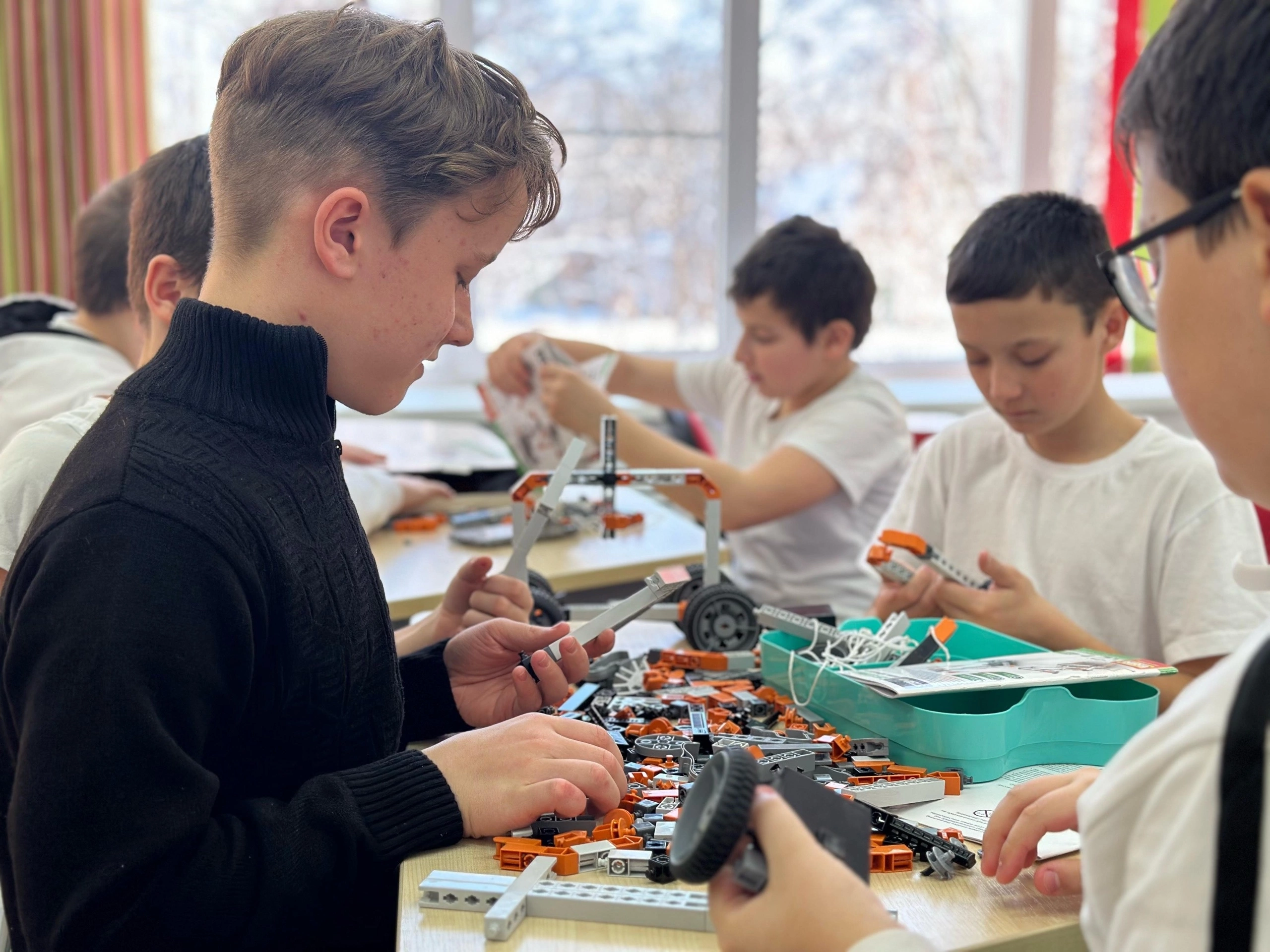 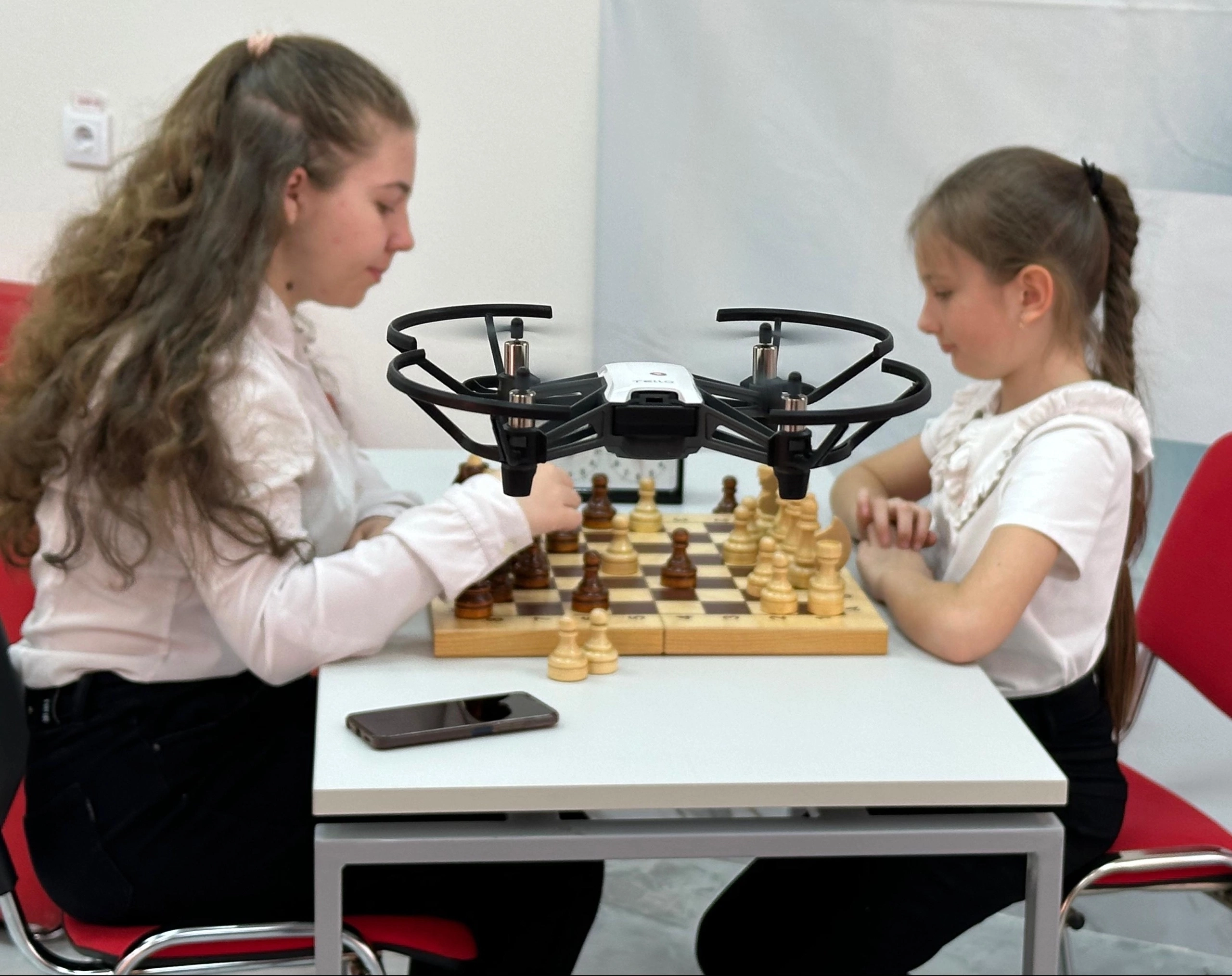 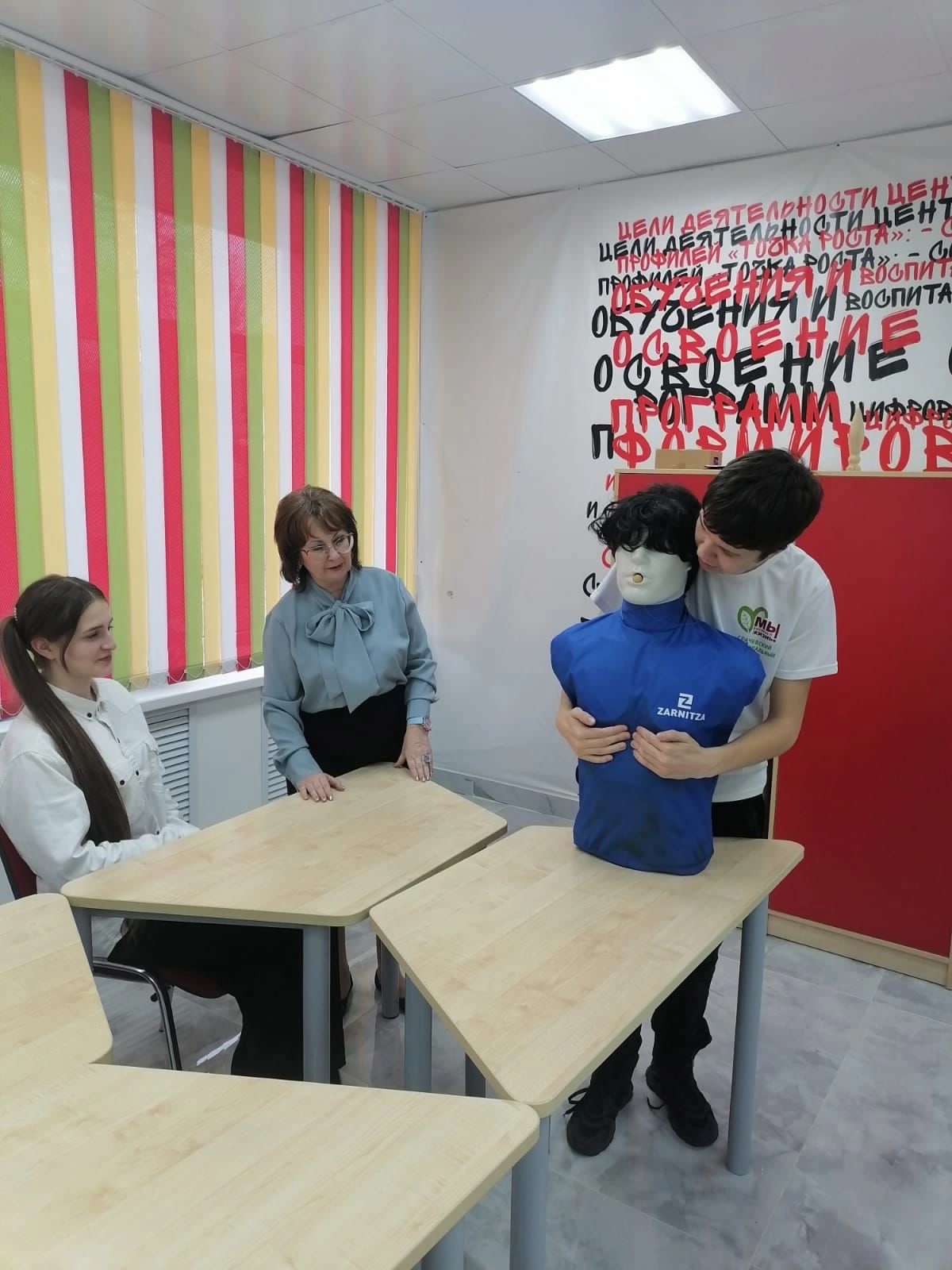 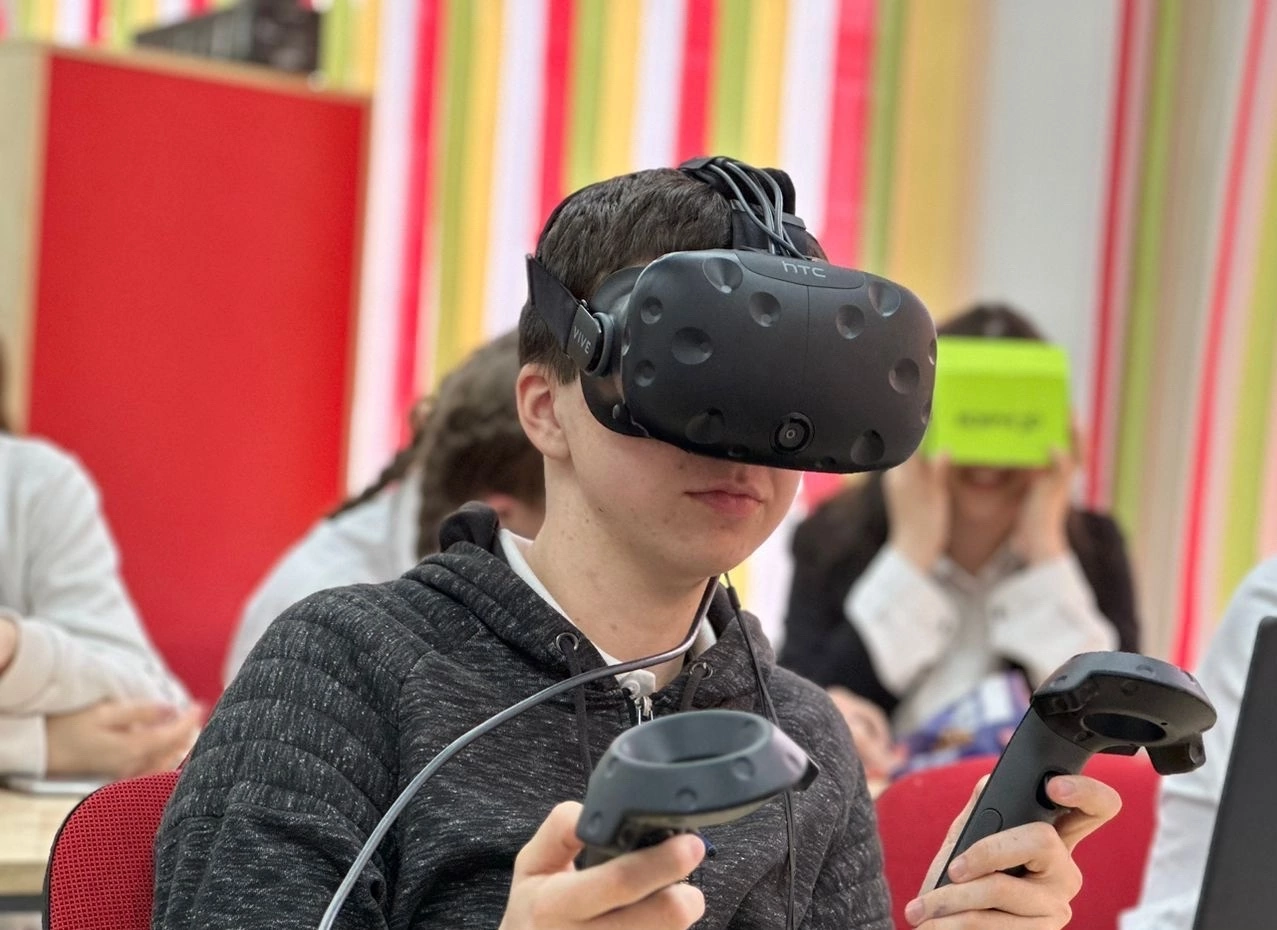 Муниципальное казенное общеобразовательное учреждение «Средняя общеобразовательная школа № 5» с. Сергиевское Грачевского муниципального округа Ставропольского краяСеминар«Использование оборудования «Точка роста» в образовательном пространстве»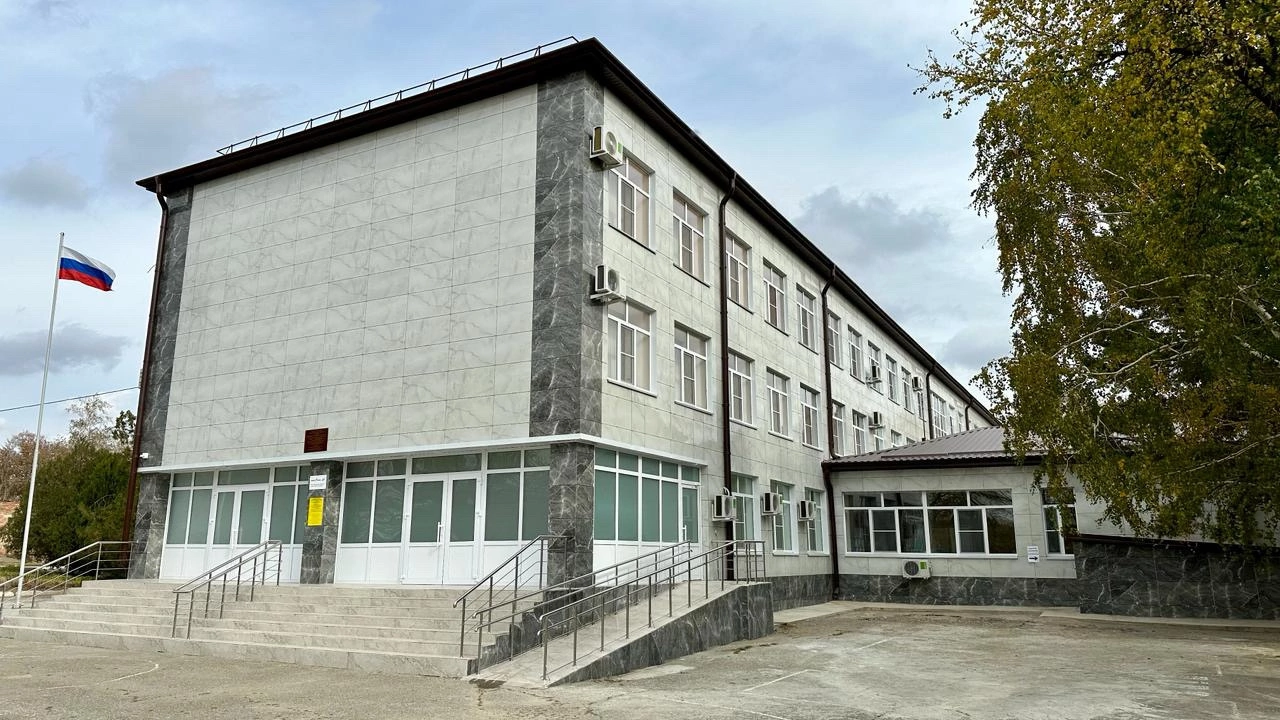 17 апреля 2024 годас. СергиевскоеВремяВстреча гостей. Регистрация. ОбедВстреча гостей. Регистрация. Обед12:00-12:30Встреча гостей. Регистрация. ОбедВстреча гостей. Регистрация. Обед12:30-12:40ОткрытиеНачальник УОАГМО Ширинян Наталья Валентиновна (актовый зал)ОткрытиеНачальник УОАГМО Ширинян Наталья Валентиновна (актовый зал)12:40-13:00Моноспектакль народного домашнего театра «Оптимисты»«Солдаты России»,режиссер, заслуженный работник культуры Литвинов Михаил ДаниловичМоноспектакль народного домашнего театра «Оптимисты»«Солдаты России»,режиссер, заслуженный работник культуры Литвинов Михаил Данилович13-00Общее фото(актовый зал)Общее фото(актовый зал)Секция 1 (кабинет 1 «Точка роста»)Секция 2 (кабинет 2 «Точка роста»)13:10-13:30«Технологии проектной деятельности»,МКОУ СОШ № 2 с. Бешпагир,  педагог центра «Точки роста», Шешлянникова Екатерина Васильевна«Формирование эстетической культуры через процесс обучения «изящным решениям»»,МКОУ СОШ № 5 с. Сергиевское,  педагог центра «Точки роста», Агибалова Юлия Евгеньевна 13:30-13:50«Формирование познавательного интереса к изучению химии», МКОУ СОШ № 9 п. Верхняя Кугульта, педагог центра «Точки роста», Лущенко Елена Владимировна«Вовлечение немотивированных детей во внеурочную деятельность через центр естественно-научной и технической направленности», МКОУ СОШ № 8 с. Тугулук, педагог центра «Точки роста»,Баклашова Анна Николаевна13:50-14:10«Георгиевская лента», МКОУ СОШ № 6 с. Спицевка, педагог центра «Точки роста», Багринцева Валентина Сергеевна«Применение виртуальной реальности в образовании», МКОУ СОШ № 7 с. Старомарьевка, педагог центра «Точки роста», Зотова Татьяна Николаевна14:10-14:30«Селфи-13 хитростей идеальной фотографии», МКОУ СОШ № 3 с. Кугульта, педагог центра «Точки роста»,Пахомова Екатерина Васильевна  (актовый зал)«Селфи-13 хитростей идеальной фотографии», МКОУ СОШ № 3 с. Кугульта, педагог центра «Точки роста»,Пахомова Екатерина Васильевна  (актовый зал)14:30-15:00Жизнь «Точек Роста»…….(актовый зал)МКОУ СОШ № 7 с. Старомарьевка, педагог центра «Точки роста», Зотова Татьяна НиколаевнаМКОУ СОШ № 5 с. Сергиевское,  руководитель  центра «Точки роста», Каменюкина Виктория АлександровнаМКОУ СОШ № 3 с. Кугульта, директор Панчешная Татьяна Сергеевна Жизнь «Точек Роста»…….(актовый зал)МКОУ СОШ № 7 с. Старомарьевка, педагог центра «Точки роста», Зотова Татьяна НиколаевнаМКОУ СОШ № 5 с. Сергиевское,  руководитель  центра «Точки роста», Каменюкина Виктория АлександровнаМКОУ СОШ № 3 с. Кугульта, директор Панчешная Татьяна Сергеевна 15:00-15:10Подведение итогов (актовый зал)Подведение итогов (актовый зал)